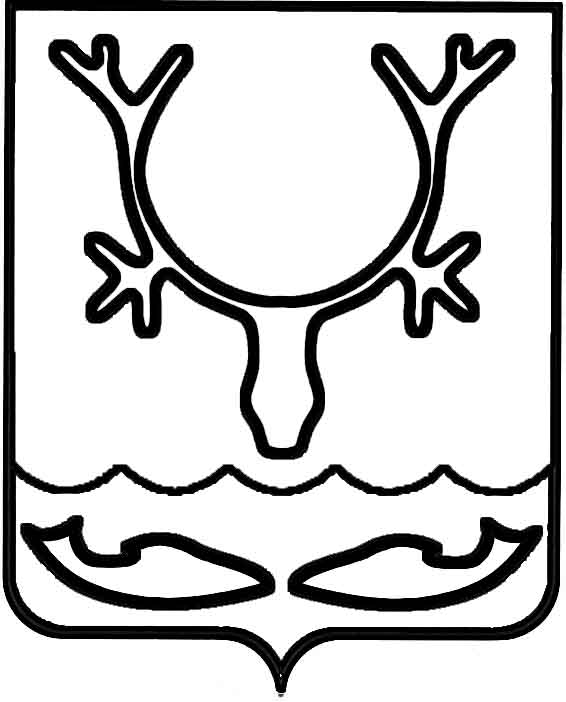 Администрация муниципального образования
"Городской округ "Город Нарьян-Мар"ПОСТАНОВЛЕНИЕОб утверждении плана проведения плановых проверок соблюдения трудового законодательства и иных нормативных правовых актов, содержащих нормы трудового права, в организациях, подведомственных Администрации города Нарьян-Мара, на 2020 годВ соответствии со статьей 353.1 Трудового кодекса Российской Федерации,  Законом НАО от 06.06.2014 № 40-ОЗ "О порядке и условиях осуществления ведомственного контроля за соблюдением трудового законодательства и иных нормативных правовых актов, содержащих нормы трудового права, в Ненецком автономном округе", постановлением администрации НАО от 26.11.2014 № 455-п "Об утверждении типовых форм документов при осуществлении ведомственного контроля за соблюдением трудового законодательства и иных нормативных правовых актов, содержащих нормы трудового права, в Ненецком автономном округе" Администрация муниципального образования "Городской округ "Город Нарьян-Мар"П О С Т А Н О В Л Я Е Т:1.	Утвердить план проведения плановых проверок соблюдения трудового законодательства и иных нормативных правовых актов, содержащих нормы трудового права, в организациях, подведомственных Администрации города 
Нарьян-Мара, на 2020 год (Приложение).2.	Настоящее постановление вступает в силу со дня подписания и подлежит размещению на официальном сайте Администрации города Нарьян-Мара. ПриложениеУТВЕРЖДЕН постановлением Администрациимуниципального образования"Городской округ "Город Нарьян-Мар"от 29.11.2019 № 1166Планпроведения плановых проверок соблюдения трудовогозаконодательства и иных нормативных правовых актов,содержащих нормы трудового права, в организациях, подведомственных Администрации города Нарьян-Мара, на 2020 год29.11.2019№1166Глава города Нарьян-Мара О.О. БелакN п/пНаименование подведомственной организации, деятельность которой подлежит плановой проверкеПредмет плановой проверкиФорма плановой проверкиДата начала проведения проверкиСрок проведения плановой проверки, рабочих дней1234561муниципальное унитарное предприятие       "Комбинат по благоустройству и бытовому обслуживанию"соблюдение трудовогозаконодательства и иных нормативных правовых актов,содержащих нормы трудового правадокументарная19.05.2020202муниципальное унитарное предприятие       "Нарьян-Марское автотранспортное предприятие"соблюдение трудовогозаконодательства и иных нормативных правовых актов,содержащих нормы трудового правадокументарная20.10.202020